ŽELJKO IVOVIĆ, cello   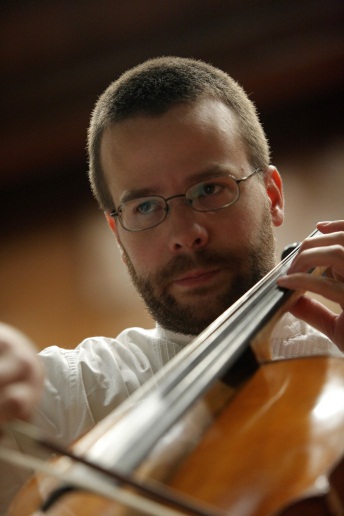 Age : 32Nikole Momčilovića 46, Stara Pazova, SerbiaPhone: +381 63 1013789E mail: zeljko.ivovic@gmail.comLanguages: English, GermanEDUCATION :  2001-2006 studied at the Music Conservatory at the University of Belgrade School of Music under professors Relja Cetkovic, Srdjan Sretenovic and Dejan Bozic. 2006-2010 earned Master Degree at University for Music and Applied Art in Graz – Oberschützen („Universität für Musik und Darstellende Kunst Graz”), Austria under Professor Tobias Stosiek. MAJOR TEACHERS : Dejan Bozic and Tobias Stosiek.-Master classes with : Milos Mlejnik (Slovenia), Ksenija Jankovic (Germany), Stanislav Apolin (Czech Republic), Stefan Popov (UK), Björn Sjögren (Norway), David Harrington from the Kronos quartet (USA) and Amernet string quartet (USA).ORCHESTRAL EXPERIENCES : -The Youth Symphony Orchestra of South-East Europe-European Master Orchestra from Graz, Austria -Belgrade Philharmonic Orchestra-2008 - 2011: String Orchestra “Dušan Skovran” from Belgrade, Serbia-Vojvodina Symphony Orchestra  from Novi Sad, Serbia-2014-2016 Solo-Cello at Kotor Art Festival orchestra in Kotor, Montenegro-Collaborating with conductors : Jesus Medina (Mexico), Elisabeth Attl (Austria), Helder Trefzger (Brasil) , Nikolay Lalov (Portugal), and Claude Villaret (Switzerland). FESTIVALS :- Festival "Evmelia",                                        -”Bemus” Festival,                        -”Nomus” Festival,   Agria, Greece                                                    Belgrade, Serbia                            Novi Sad, Serbia-”Somus” Festival,                                            -”Kotor Art” festival,                      Sombor, Serbia                                                 Kotor, Montenegro        OTHER WORK EXPERIENCE : -Since 2010. employed as a teacher at the School for Musicaly Gifted Children in Cuprija, Serbia- Since 2011. member of „IL Belpaese“ string quartet